Smlouva o přistoupeník Rámcové dohodě 5. 852286, 29/2020-MSP-CES uzavřené dne 25.3.2020
mezi Českou republikou - Ministerstvem spravedlnosti a 02 Czech Republic a.s.Další účastníkČeská republika- Okresní soud v ChrudimiVšehrdovo náměstí 45 537 21 Chrudim IČ:	00024953DIČ: není přiděleno Bankovní spojení:ČNB Zastoupený: JUDr. Soňou Soukupovou,předsedkyní Okresního soudu v Chrudimi (dále jen „Další účastník")a02 Czech Republic a. s.Za Brumlovkou 266/2 140 22 Praha 4 - Michle IČO: 60193336 DIČ: CZ60193336zapsaná v obchodním rejstříku vedeném Městským soudem v Praze, oddíl B, vložka 2322 Bankovní spojení:UniCredit Bank a.s., č.ú.: Zastoupená: Ladislavem Dosoudilem, MBA, na základě pověření ze dne 18.12.2019 (dále jen „společnost 02“)Další účastník a společnost 02 tímto uzavírají tuto smlouvu o přistoupení Dalšího účastníka k Rámcové dohodě uzavřené dne 25.3.2020 mezi smluvními stranami: Česká republika - Ministerstvo spravedlnosti a 02 Czech Republic a.s. (dále jen „Rámcová dohoda") ve smyslu článku 3 Rámcové dohody.II.V souladu a za podmínek Rámcové dohody bude společnost 02 poskytovat Dalšímu účastníkovi Služby dle Rámcové dohody.Další účastník prohlašuje, žese seznámil s právy a povinnostmi Rámcovou dohodou založenými, bez výhrad s nimi souhlasí a zavazuje seje dodržovat,splňuje podmínky pro přistoupení k Rámcové dohodě stanovené článkem 3 Rámcové dohody,se seznámil se Všeobecnými podmínkami a zavazuje se je dodržovat. Všeobecné podmínky v aktuálním znění a další související dokumenty a tiskopisy jsou k dispozici na kontaktních místech společnosti 02 a na internetových stránkách www.o2.cz.III.Společnost 02 souhlasí s přistoupením Dalšího účastníka k Rámcové dohodě za podmínek v Rámcové dohodě dohodnutých.IV.Tato smlouva o přistoupení nabývá platnosti dnem jejího podpisu a účinnosti dnem jejího uveřejnění v registru smluv. Uveřejněni v registru smluv zajistí Další účastník.Tato smlouva o přistoupení zaniká dnem ukončení Rámcové dohody, dohodou stran nebo okamžikem, kdy přestane Další účastník splňovat podmínky pro zařazení pod Rámcovou dohodu. Zánik této smlouvy o přistoupení nemá za následek zánik Rámcové dohody.Tato smlouva o přistoupeni je uzavírána v souladu s platnými právními předpisy České republiky.Tato smlouva o přistoupení je vyhotovena ve dvou vyhotoveních, přičemž Další účastník a spoiečnost 02 obdrží každý po jednom vyhotovení.V Chrudimi dne 30.3.2020V Praze dne ÓO- 3 OOjQOkresní soud v Chrudimi
JUDr. Soňa Soukupovápředsedkyně soudu02 Czech Republic a.s.
Ladislav Dosoudil, MBA
Na základě pověření ze dne18.12.201902 Octli Republic 3.5-
2a Brtinilovkou 2ót/2
U0 21 Praha 4J	93356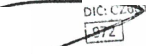 